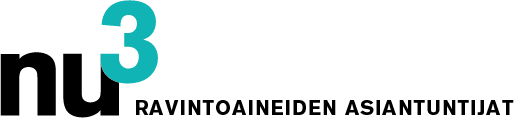 LEHDISTÖTIEDOTENice Ice: terveelliset jäätelöt superfoodeistaBerliini, 08.07.2015 Acai, aronia, goji & muut: terveellisten superfoodien avulla luodaan jäätelöherkkuja, joita voi nauttia hyvällä omallatunnolla. Valmistus onnistuu niin jäätelökoneella kuin ilmankin!nu3:n reseptien avulla superfoodit voi kesähelteellä nauttia jäätelön muodossa. Itse tehdyt jäätelöt sisältävät hyviä raaka-aineita ja vain vähän kaloreita. Lisäksi reseptit ovat gluteenittomia, laktoosittomia sekä vegaaneja. Acai-aronia sorbettiAcai-marjan eksoottinen ja aronian karvas maku täydentävät toisiaan tässä jäätelöherkussa. Violetit supermarjat sisältävät lisäksi runsaasti antioksidantteja, jotka suojaavat soluja ja pitävät ihon nuorekkaana! Ainekset 4 annosta:300 ml aroniamehua (esim. nu3 luomu aroniamehu)3 tl acai-jauhetta (esim. nu3 luomu acai-jauhe)500 g vadelmia500 g soijajogurttia200 ml soijakermaa5 tl agavesiirappiaPese ja soseuta vadelmat. Sekoita vadelmasose muiden aineiden kanssa tehosekoittimessa. Laita 30 minuutiksi jäätelökoneeseen. Goji-inkivääri sorbettiGoji-marjojen maku on sekoitus kirsikkaa ja karpaloa. Sorbettiin ne tuovat myös ravintoainelisän: marjat sisältävät runsaasti C-vitamiinia sekä rautaa ja puhdistavat kehoa. Inkivääri tuo aavistuksen kirpeää makua jäätelöön. Inkiväärin sisältämä gingeroli vauhdittaa rasvanpolttoa ja auttaa ehkäisemään tulehduksia. Todellinen superjäätelö!Ainekset 4 annosta:1 pala inkivääriä (n. 4 cm)200 g goji-marjoja (esim. nu3 luomu goji-marjat)100 g cashewpähkinöitä500 ml riisijuomaa6 taatelia2 banaania4 tl lucuma-jauhetta (esim. nu3 luomu lucuma-jauhe)Kuori ja paloittele inkivääri. Soseuta goji-marjojen, taateleiden ja cashewpähkinöiden kanssa tehosekoittimessa. Lisää riisijuoma sekä lucuma-jauhe, sekoita uudestaan ja laita 30 minuutiksi jäätelökoneeseen.Matcha-pistaasi jäätelöAito pistaasin maku yhdistettynä hienoon japanilaiseen vihreään teehen tekee tästä jäätelöstä erityisen herkullisen. Pistaasit sisältävät terveellisiä monityydyttymättömiä rasvahappoja, matcha taas parantaa keskittymiskykyä ja sisältää kolme kertaa niin paljon C-vitamiinia kuin appelsiini. Ainekset 4 annosta:2 tl matcha -teejauhetta (esim. nu3 luomu matcha -teejauhe)200 g pistaasipähkinöitä500 g jääpaloja200 g mantelitahnaa6 rkl riisikermaa4 tl kookoksenkukkasokeriaHienonna pistaasi ja jääpalat tehosekoittimessa. Lisää loput ainesosat, sekoita tasaiseksi ja laita noin 30 minuutiksi jäätelökoneeseen. Anna tämän jälkeen sulaa hetki ja sekoita vispilällä ilmavaksi. Jokaisen jäätelöannoksen voi valmistaa myös ilman jäätelökonetta. Laita soseutetut aineet metellikulhossa pakastimeen. Ota 45 minuutin välein ulos ja sekoita vispilällä, jotta jääkristallit hajoavat. 4 tunnin kuluttua jäätelö on valmista.Lehdistön yhteystiedot:Saara RinkinenCountry Manager FinlandS-posti: lehdisto@nu3.fiTietoa nu3 - Ravintoaineiden asiantuntijoistanu3 on Euroopan johtavia terveellisen ravitsemuksen ja hyvinvoinnin yrityksiä. Yrityksen tuotevalikoima kattaa suosituimmat tuotemerkit luontaistuotteiden, luonnonkosmetiikan, urheiluravinteiden, laihdutustuotteiden sekä terveysvalmisteiden aloilta. Suosituimpien kotimaisten ja ulkomaisten tuotteiden lisäksi nu3 tuo markkinoille ravitsemus-ja liikuntatieteiden asiantuntijoista, farmaseuteista sekä lääketieteilijöistä koostuvan ryhmänsä kehittämiä uusia, innovatiivisia tuotteita oman nu3 tuotemerkin alla. Nykyään yrityksessä on noin 230 työntekijää ja se toimii 24 eri maassa. http://www.nu3.fi